                                                                           SMLOUVA č.: 309/2022Smluvní strany:Odběratel se zavazuje předmět smlouvy převzít a zaplatit za něj dohodnutou cenu na základě vystaveného daňového 
dokladu – faktury (dále i jako „faktura“)Faktura vystavená dodavatelem musí obsahovat kromě čísla smlouvy a lhůty splatnosti, také náležitosti daňového dokladu stanovené příslušnými právními předpisy také informaci o zápisu v obchodním rejstříku nebo jiné evidenci a bude odběrateli doručena v listinné podobě. Součástí faktury bude předávací protokol nebo dodací list dokládající realizaci předmětu smlouvy. V případě, že faktura nebude mít uvedené náležitosti, odběratel není povinen fakturovanou částku uhradit a nedostává se do prodlení. Lhůta splatnosti počíná běžet od doručení daňového dokladu obsahujícího veškeré náležitosti. Specifikace zboží anebo služeb na faktuře se musí shodovat se specifikací předmětu této smlouvy.Pokud v této smlouvě není stanoveno jinak, řídí se právní vztahy z ní vyplývající příslušnými ustanoveními občanského zákoníku.Tuto smlouvu lze měnit či doplňovat pouze po dohodě smluvních stran formou písemných a číslovaných dodatků.Tato smlouva nabývá platnosti a účinnosti dnem jejího uzavření. Smlouva bude uveřejněna v registru smluv na dobu  
neurčitou.Odběratel tímto potvrzuje, že o uzavření této smlouvy bylo rozhodnuto vedením školy. 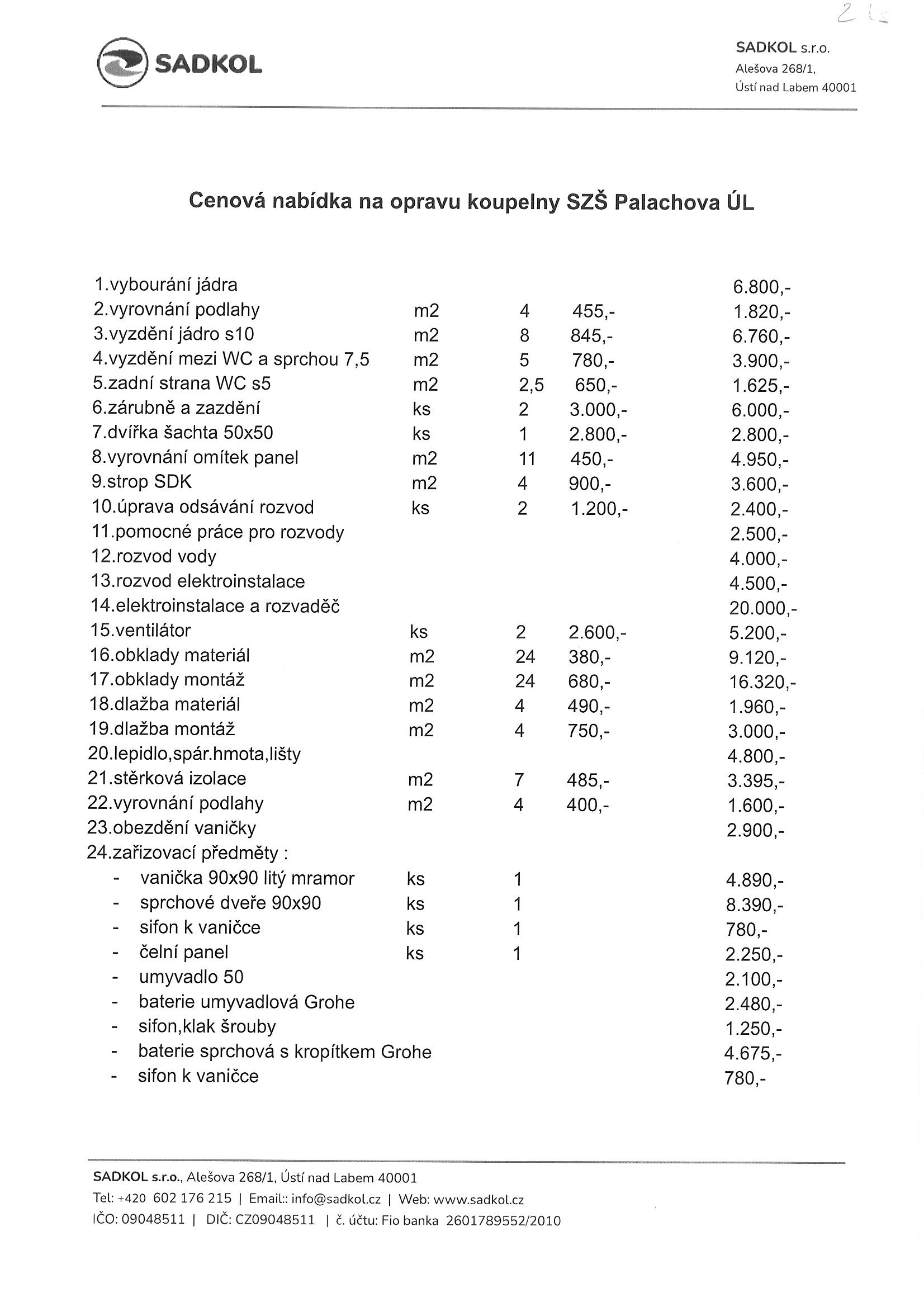 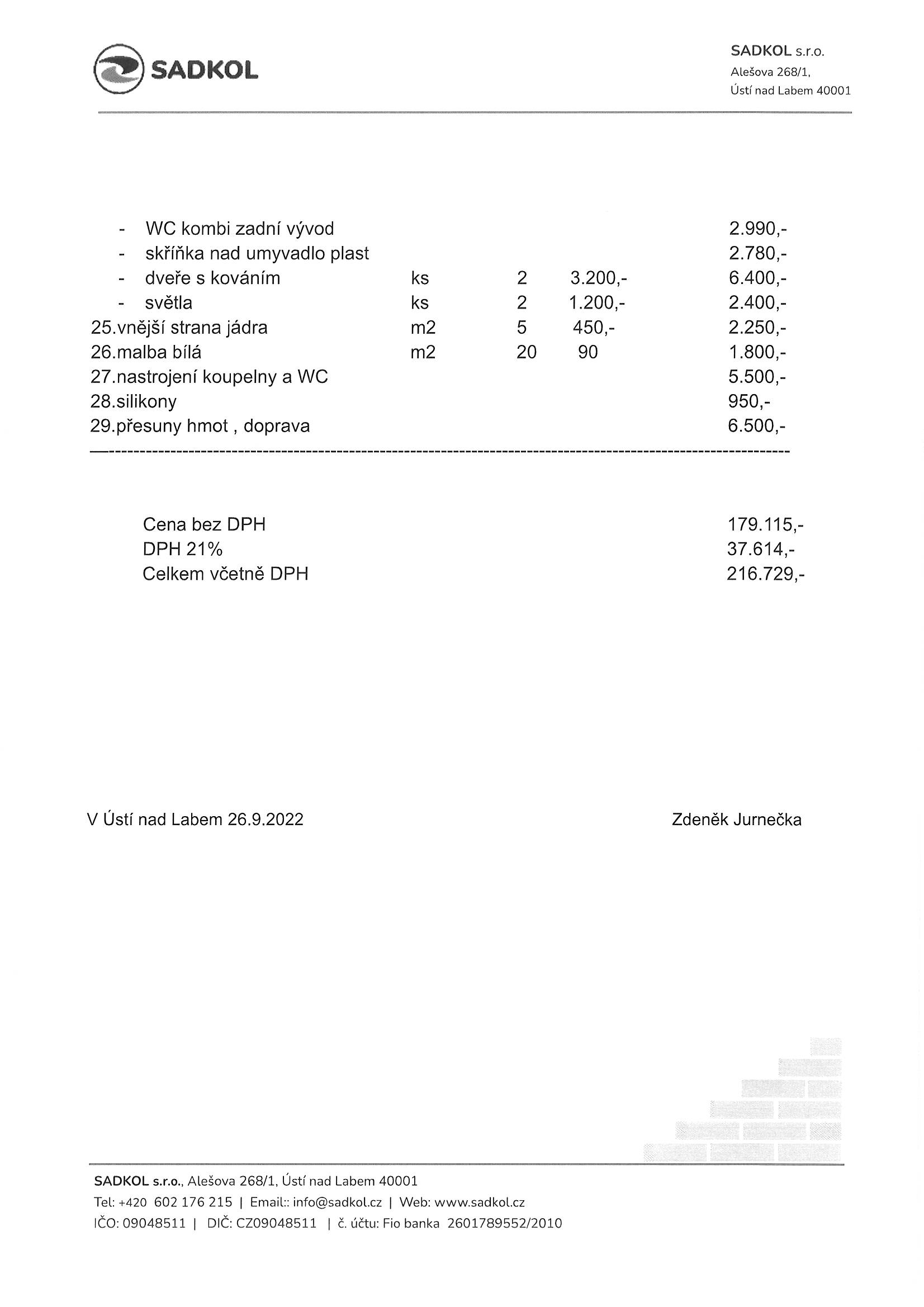 OdběratelOdběratelDodavatelDodavatelDodavatelDodavatelDodavatelDodavatelDodavatelNázev: VOŠZ a SŠZ, p.o. Ústí nad LabemNázev: VOŠZ a SŠZ, p.o. Ústí nad LabemNázev: VOŠZ a SŠZ, p.o. Ústí nad LabemNázev:  SADKOL s.r.o.  Název:  SADKOL s.r.o.  Název:  SADKOL s.r.o.  Název:  SADKOL s.r.o.  Název:  SADKOL s.r.o.  Název:  SADKOL s.r.o.  Název:  SADKOL s.r.o.  Sídlo: Palachova 35/700Sídlo: Palachova 35/700Sídlo: Palachova 35/700Sídlo: Alešova 268/1, 400 01 Ústí nad LabemSídlo: Alešova 268/1, 400 01 Ústí nad LabemSídlo: Alešova 268/1, 400 01 Ústí nad LabemSídlo: Alešova 268/1, 400 01 Ústí nad LabemSídlo: Alešova 268/1, 400 01 Ústí nad LabemSídlo: Alešova 268/1, 400 01 Ústí nad LabemSídlo: Alešova 268/1, 400 01 Ústí nad Labem400 01 Ústí nad Labem 400 01 Ústí nad Labem 400 01 Ústí nad Labem DIČ/IČ: CZ09048511/09048511DIČ/IČ: CZ09048511/09048511DIČ/IČ: CZ09048511/09048511DIČ/IČ: CZ09048511/09048511DIČ/IČ: CZ09048511/09048511DIČ/IČ: CZ09048511/09048511DIČ/IČ: CZ09048511/09048511Česká republikaČeská republikaČeská republikaBankovní spojení: 2601789552/2010Bankovní spojení: 2601789552/2010Bankovní spojení: 2601789552/2010Bankovní spojení: 2601789552/2010Bankovní spojení: 2601789552/2010Bankovní spojení: 2601789552/2010Bankovní spojení: 2601789552/2010DIČ/IČ: CZ00673358DIČ/IČ: CZ00673358DIČ/IČ: CZ00673358Je plátce DPH Je plátce DPH Je plátce DPH Je plátce DPH Je plátce DPH Je plátce DPH Je plátce DPH Bankovní spojení: 34437411/0100Bankovní spojení: 34437411/0100Bankovní spojení: 34437411/0100Zástupce: Zástupce: Zástupce: Zástupce: Zástupce: Zástupce: Zástupce: Plátce DPH – nejsme plátciPlátce DPH – nejsme plátciPlátce DPH – nejsme plátcitel.: 603 486 572tel.: 603 486 572tel.: 603 486 572tel.: 603 486 572tel.: 603 486 572tel.: 603 486 572tel.: 603 486 572Zástupce: PhDr. Miroslava Zoubkováe-mail: jana.podolkova@szsvzs.cztel.: 474 778 118Zástupce: PhDr. Miroslava Zoubkováe-mail: jana.podolkova@szsvzs.cztel.: 474 778 118Zástupce: PhDr. Miroslava Zoubkováe-mail: jana.podolkova@szsvzs.cztel.: 474 778 118e-mail:info@sadkol.cze-mail:info@sadkol.cze-mail:info@sadkol.cze-mail:info@sadkol.cze-mail:info@sadkol.cze-mail:info@sadkol.cze-mail:info@sadkol.cz     Datum vyhotovení: 27.09.2022      Datum vyhotovení: 27.09.2022      Datum vyhotovení: 27.09.2022      Datum vyhotovení: 27.09.2022      Datum vyhotovení: 27.09.2022      Datum vyhotovení: 27.09.2022      Datum vyhotovení: 27.09.2022      Datum vyhotovení: 27.09.2022      Datum vyhotovení: 27.09.2022      Datum vyhotovení: 27.09.2022      Datum vyhotovení: 27.09.2022      Termín dodání: dle domluvy 2022      Termín dodání: dle domluvy 2022      Termín dodání: dle domluvy 2022      Termín dodání: dle domluvy 2022      Termín dodání: dle domluvy 2022      Termín dodání: dle domluvy 2022      Termín dodání: dle domluvy 2022      Termín dodání: dle domluvy 2022      Termín dodání: dle domluvy 2022      Termín dodání: dle domluvy 2022      Termín dodání: dle domluvy 2022      Způsob platby: fakturou     Způsob platby: fakturou     Způsob platby: fakturou     Způsob platby: fakturou     Způsob platby: fakturou     Způsob platby: fakturou     Způsob platby: fakturou     Způsob platby: fakturou     Způsob platby: fakturou     Způsob platby: fakturou     Způsob platby: fakturou     Místo plnění: Ústí nad Labem, Kpt. Jaroše 622     Místo plnění: Ústí nad Labem, Kpt. Jaroše 622     Místo plnění: Ústí nad Labem, Kpt. Jaroše 622     Místo plnění: Ústí nad Labem, Kpt. Jaroše 622     Místo plnění: Ústí nad Labem, Kpt. Jaroše 622     Místo plnění: Ústí nad Labem, Kpt. Jaroše 622     Místo plnění: Ústí nad Labem, Kpt. Jaroše 622     Místo plnění: Ústí nad Labem, Kpt. Jaroše 622     Místo plnění: Ústí nad Labem, Kpt. Jaroše 622     Místo plnění: Ústí nad Labem, Kpt. Jaroše 622     Místo plnění: Ústí nad Labem, Kpt. Jaroše 622     Lhůta splatnosti: 14 dnů     Lhůta splatnosti: 14 dnů     Lhůta splatnosti: 14 dnů     Lhůta splatnosti: 14 dnů     Lhůta splatnosti: 14 dnů     Lhůta splatnosti: 14 dnů     Lhůta splatnosti: 14 dnů     Lhůta splatnosti: 14 dnů     Lhůta splatnosti: 14 dnů     Lhůta splatnosti: 14 dnů     Lhůta splatnosti: 14 dnů     Délka záruky za jakost: 2 roky     Délka záruky za jakost: 2 roky     Délka záruky za jakost: 2 roky     Délka záruky za jakost: 2 roky     Délka záruky za jakost: 2 roky     Délka záruky za jakost: 2 roky     Délka záruky za jakost: 2 roky     Délka záruky za jakost: 2 roky     Délka záruky za jakost: 2 roky     Délka záruky za jakost: 2 roky     Délka záruky za jakost: 2 roky     Číslo VZ: VZMR do 500 tis. bez DPH – 309/2022     Číslo VZ: VZMR do 500 tis. bez DPH – 309/2022     Číslo VZ: VZMR do 500 tis. bez DPH – 309/2022     Číslo VZ: VZMR do 500 tis. bez DPH – 309/2022     Číslo VZ: VZMR do 500 tis. bez DPH – 309/2022     Číslo VZ: VZMR do 500 tis. bez DPH – 309/2022     Číslo VZ: VZMR do 500 tis. bez DPH – 309/2022     Číslo VZ: VZMR do 500 tis. bez DPH – 309/2022     Číslo VZ: VZMR do 500 tis. bez DPH – 309/2022     Číslo VZ: VZMR do 500 tis. bez DPH – 309/2022     Číslo VZ: VZMR do 500 tis. bez DPH – 309/2022Předmět smlouvy a jeho cena                          Předmět smlouvy a jeho cena                          Předmět smlouvy a jeho cena                          Předmět smlouvy a jeho cena                          Předmět smlouvy a jeho cena                          Předmět smlouvy a jeho cena                          Jednotková cena bez DPHCelkem cena s DPHOprava koupelny – Domov mládeže Oprava koupelny – Domov mládeže Oprava koupelny – Domov mládeže Oprava koupelny – Domov mládeže Oprava koupelny – Domov mládeže Oprava koupelny – Domov mládeže 2x2x179.115,00433.458,00Dle cenové nabídkyDle cenové nabídkyDle cenové nabídkyDle cenové nabídkyDle cenové nabídkyDle cenové nabídkyCelkem bez DPHCelkem bez DPH   358.229,75 Kč   358.229,75 KčDPHDPH     75.228,25 Kč     75.228,25 KčCelkem včetně DPHCelkem včetně DPH   433.458,00 Kč   433.458,00 KčV                                           dne      V Ústí nad Labem   dne   27. září  2022DodavatelSADKOL s.r.oOdběratelVOŠZ a SŠZ, p.o. Ústí nad Labem